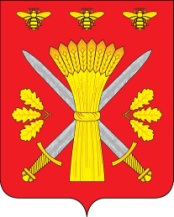 РОССИЙСКАЯ ФЕДЕРАЦИЯОРЛОВСКАЯ ОБЛАСТЬАДМИНИСТРАЦИЯ ТРОСНЯНСКОГО РАЙОНАПОСТАНОВЛЕНИЕот  13 ноября 2018  г.                                                                                                               №303             с.ТроснаОб утверждении административного регламента предоставления муниципальной услуги «Заключение договора о развитии застроенной территории»В соответствии с Градостроительным кодексом Российской Федерации, Федеральным законом от 27.07.2010 № 210-ФЗ «Об организации предоставления государственных и муниципальных услуг», постановлением Администрации Троснянского района от 11.04.2012 года № 101 «Об утверждении Порядка разработки и утверждения административных регламентов предоставления муниципальных услуг Троснянского района»,  постановляет:1. Утвердить Административный регламент предоставления муниципальной услуги «Заключение договора о развитии застроенной территории», согласно приложению.          2. Контроль за исполнением настоящего постановления возложить на заместителя Главы администрации района А.В. Фроловичева.          3. Настоящее постановление вступает в силу с момента его обнародования.И.о. Главы района                                                                  И.И. Писарева